1 成都市郫都区安靖街道卫生院 2021 年编外人员招聘条件一览表 类别 岗位 数量 学历 专业 取得资格证书情况 年龄 其他 卫生 专业 技术 护士 10 名 大专及以 上学历 护理学专业 须持有《护士执业资格证》。 年龄30岁及以下（1991 年 1 月 1 日以后出生） 具有中级职称的年龄可放宽至 40 岁 （1981 年 1 月 1 日后出生）。 内科医 生 1 名 全日制大 专及以上 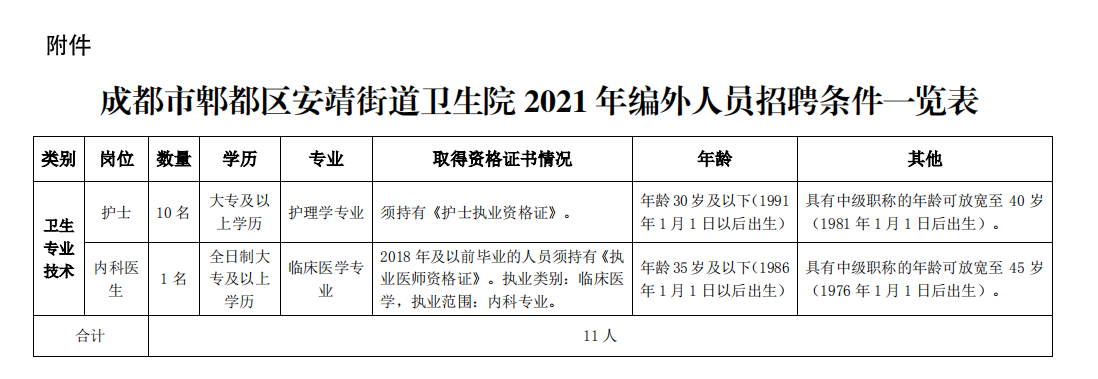 